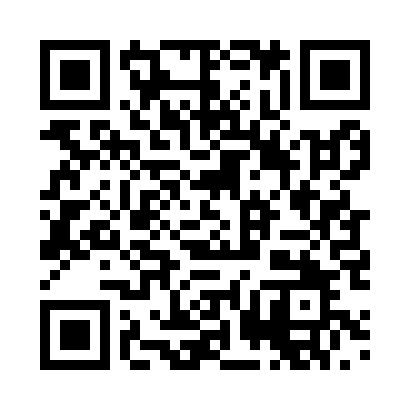 Prayer times for Affendorf, GermanyWed 1 May 2024 - Fri 31 May 2024High Latitude Method: Angle Based RulePrayer Calculation Method: Muslim World LeagueAsar Calculation Method: ShafiPrayer times provided by https://www.salahtimes.comDateDayFajrSunriseDhuhrAsrMaghribIsha1Wed3:115:511:215:258:5211:202Thu3:085:491:215:268:5411:243Fri3:075:471:215:278:5611:264Sat3:075:451:215:278:5711:275Sun3:065:431:215:288:5911:276Mon3:055:411:215:299:0111:287Tue3:045:391:205:299:0211:298Wed3:045:381:205:309:0411:309Thu3:035:361:205:319:0611:3010Fri3:025:341:205:319:0711:3111Sat3:015:321:205:329:0911:3212Sun3:015:311:205:339:1111:3213Mon3:005:291:205:339:1211:3314Tue2:595:281:205:349:1411:3415Wed2:595:261:205:359:1511:3416Thu2:585:241:205:359:1711:3517Fri2:585:231:205:369:1911:3618Sat2:575:211:205:379:2011:3619Sun2:565:201:205:379:2211:3720Mon2:565:191:205:389:2311:3821Tue2:555:171:215:389:2511:3922Wed2:555:161:215:399:2611:3923Thu2:545:151:215:399:2711:4024Fri2:545:131:215:409:2911:4025Sat2:545:121:215:419:3011:4126Sun2:535:111:215:419:3211:4227Mon2:535:101:215:429:3311:4228Tue2:535:091:215:429:3411:4329Wed2:525:081:215:439:3511:4430Thu2:525:071:225:439:3711:4431Fri2:525:061:225:449:3811:45